Holy Quran RequestsVol. CFrom the Archive of Dr Umar AzamFebruary 2015Manchester UKfrom:jamsah <jamsah@supanet.com>to:softcopyofquran@gmail.com (Yes, this is you.) Learn more
date:Tue, Feb 10, 2015 at 7:22 PMsubject:Soft Copy of the Quran and other Bookletsmailed-by:supanet.com:Important mainly because it was sent directly to you.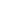 Soft Copy of the Quran and other Booklets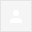 
Assalaamu Cleykum,

Dear Dr Umar,

I wish to receive a soft copy of the Holy Quran, please.

Also, is it possible to get DUA BOOKLET and RAMADAN BOOKLET, please?

Thanks.

JazakAllah Khair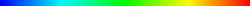 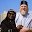 SalaamI would like to update the non-English-language section at http://www.IslamAwakened.com/quranWould you like to contribute your language electronic data?JZAK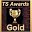 WA LAIKUM SALAM, BR WALEEDI'M ONLY PROFICIENT IN ENGLISH BUT IF I COME ACROSS UNPUBLISHED ISLAMIC MATERIAL IN  OTHER LANGUAGES SOON, I'LL SEND IT TO YOU.DR UMARACTUALLY, CAN YOU KINDLY PUT IN THE NON-ENGLISH SECTION PDF FILES OF TRANSLATIONS OF THE HOLY QURAN ON OTHER LANUAGES?  WHICH LANGUAGES WOULD YOU LIKE TO RECEIVE, BR KAVALEC? I'M ATTACHING URDU AND HINDI AND BANGLA TO BEGIN WITH, SINCE HUNDREDS OF MILLIONS OF MUSLIMS USE THESE LANGUAGES!DR UMAR 3 AttachmentsPreview attachment bangla-quran-pdfs.rar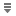 bangla-quran-pdfs.rarPreview attachment hindiquran.pdf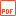 hindiquran.pdfPreview attachment Urdu and Arabic Quran Translation.pdfUrdu and Arabic Quran Translation.pdf	Asalaam alaikumThis is a good start brother.
Let me begin with these and I'll let you know how I do.from:DR.QASIM RASOOL ILYAS <sqrilyas@gmail.com>reply-to:sqrilyas@gmail.com
to:softcopyofquran@gmail.com (Yes, this is you.) Learn more
date:Mon, Feb 2, 2015 at 1:21 PMsubject:Urdu languagemailed-by:gmail.comsigned-by:gmail.com:Important mainly because it was sent directly to you. Urdu language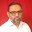 Pls send me soft copy of holy Quran with Urdu translation.wassalamDr. SQR IlyasRequest the free entire electronic Holy Quran from me in any major world languageASA,Please send me free copy of Holy Quran with Urdu translation.JAK.from:musbahmz@yahoo.co.ukreply-to:musbahmz@yahoo.co.uk
to:softcopyofquran@gmail.com (Yes, this is you.) Learn more
date:Wed, Jan 28, 2015 at 7:39 PMsubject:Request for copy of Noble Qur'ansigned-by:yahoo.co.uk:Important mainly because it was sent directly to you.Request for copy of Noble Qur'anAssalamu alaikum brother in Islam.
Kindly provide me with copy of Al Qur'an Kareem. Allah reward you. Wassalam.
Sent from my BlackBerry wireless device from MTNRequest the free entire electronic Holy Quran from me in any major world languageASA,Please send me free copy of Holy Quran with Urdu translation.JAK.(no subject)Waliakum Salam W. R. B,Brother send me Darood Sharief soft copies.(no subject)Salam required soft copy of holy quran in urdu..thanx(no subject)Salam required soft copy of holy quran in urdu..thanxYour weekly Page updateFeb 10 (10 days ago)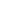 Feb 9 (11 days ago)Feb 10 (10 days ago)Feb 10 (10 days ago)Feb 10 (10 days ago)Feb 2from:muzaffar ansari <mzfansari@gmail.com>to:softcopyofquran@gmail.com (Yes, this is you.) Learn more
date:Wed, Jan 28, 2015 at 11:45 PMsubject:Request the free entire electronic Holy Quran from me in any major world languagemailed-by:gmail.comsigned-by:gmail.com:Important mainly because it was sent directly to youJan 28Jan 28from:muzaffar ansari <mzfansari@gmail.com>to:softcopyofquran@gmail.com (Yes, this is you.) Learn more
date:Wed, Jan 28, 2015 at 11:45 PMsubject:Request the free entire electronic Holy Quran from me in any major world languagemailed-by:gmail.comsigned-by:gmail.com:Important mainly because it was sent directly to you.Jan 28from:asim omer <mohdasimomer@yahoo.com>reply-to:asim omer <mohdasimomer@yahoo.com>
to:"softcopyofquran@gmail.com" <softcopyofquran@gmail.com>
date:Wed, Jan 28, 2015 at 5:07 AMsubject:mailed-by:yahoo.comsigned-by:yahoo.com:Important mainly because it was sent directly to you.Jan 28from:rabiah nazir <dr.rabiah.nazir@gmail.com>to:softcopyofquran@gmail.com (Yes, this is you.) Learn more
date:Thu, Jan 22, 2015 at 10:47 AMsubject:mailed-by:gmail.comsigned-by:gmail.com:Important mainly because it was sent directly to you.Jan 22Jan 22from:Facebook <notification+mp5i37_i@facebookmail.com>reply-to:noreply <noreply@facebookmail.com>
to:Umar Azam <softcopyofquran@gmail.com>
date:Wed, Jan 21, 2015 at 8:44 PMsubject:Your weekly Page updatemailed-by:facebookmail.comsigned-by:facebookmail.comJan 21